Приложение № 12к Коллективному договоруМуниципального бюджетного дошкольногообразовательного учреждениядетского сада № 120 г. Пензы «Аистёнок» и его филиалов №№ 1, 2на 2021-2024 годы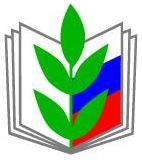 ПРОФСОЮЗ РАБОТНИКОВ НАРОДНОГО ОБРАЗОВАНИЯ И НАУКИ РОССИЙСКОЙ ФЕДЕРАЦИИПЕРВИЧНАЯ ПРОФСОЮЗНАЯ ОРГАНИЗАЦИЯМУНИЦИПАЛЬНОГО БЮДЖЕТНОГО ДОШКОЛЬНОГО ОБРАЗОВАТЕЛЬНОГО УЧРЕЖДЕНИЯ ДЕТСКОГО САДА № 120 Г. ПЕНЗЫ «АИСТЁНОК»(МБДОУ 120 г. Пензы)В аттестационную комиссиюПензенской областипо проведению аттестациипедагогических работниковорганизаций, осуществляющихобразовательную деятельностьходатайство.На основании Соглашения об аттестации в целях установления квалификационной категории педагогических работников - членов Общероссийского Профсоюза образования, заключенного между Министерством образования Пензенской области и Пензенской областной организацией профсоюза работников народного образования и науки РФ, просим Вас провести аттестацию _________________________________________ (ФИО), имеющему (имевшему) высшую квалификационную категорию по должности «_______________________» на высшую квалификационную категорию по должности «___________________».Председатель первичнойпрофсоюзной организации                           _____________               _____________________                                                                                     (подпись)                        (расшифровка подписи)ПредседательПензенской городскойорганизации Профсоюза                           _____________                 _____________________                                                                                     (подпись)                        (расшифровка подписи)                                           МПот «_____»_________ 202_ г.г. Пенза№ __